Программа 1 неделя: осваиваем новые знания2 неделя: консультации и доработка проектов* Каждая группа в специально организованном пространстве последовательно консультируется с 3- 5 экспертами по заранее составленному расписанию Занятия проводятся в новом здании Высшей школы экономики по адресу: ул. Мясницкая, 9-11 в ауд.330, 3 этаж. Здание расположено на пересечении улицы Мясницкая и Милютинского переулка, ближайшая станция метро: «Лубянка» (выход к магазину «Библио-Глобус»). Для удобства поиска аудитории от главного входа до аудитории будут расставлены указатели с названием Летней школы. Проход в здание будет осуществляться по списку на милицейском пункте главного входа, в первые дни там же будут дежурить наши сотрудники. Вопросы по организации Летней школы можно задавать по телефону: +7 965 1228814, +7495 7729590*11878 или 11886 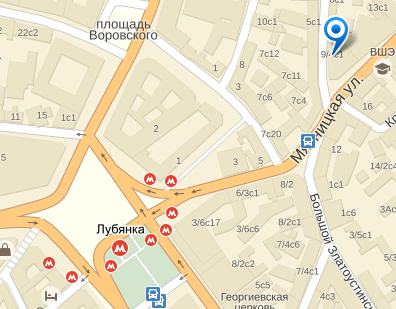 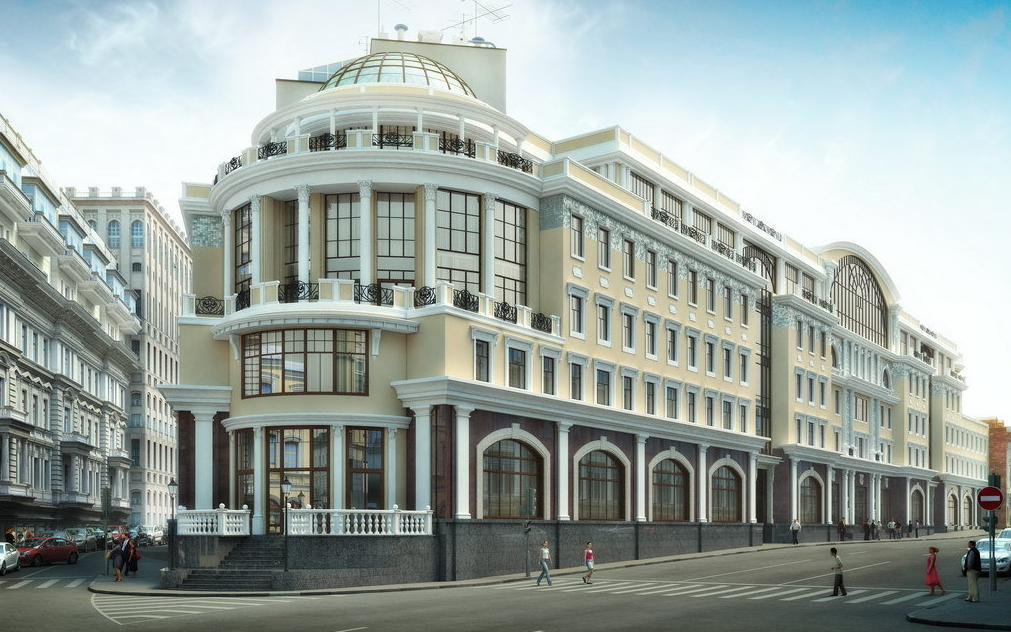 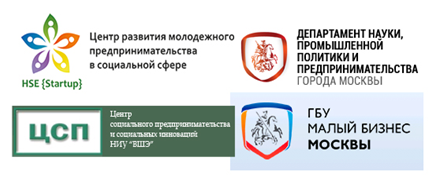 Летняя школа в Высшей школе экономики 
«Выбор молодых — предпринимательство в социальной сфере»ДатаВремяФорма занятияНазваниеСпикерОписание18.08.2014Понедельник17-30 – 18-00Введение в курсОткрытие школы. О программе Летней школыАлександра Московская, НИУ ВШЭРазъяснение логики курса, его целей, задач, ожидаемых результатов, а также чего не стоит ждать от курса18.08.2014Понедельник18-00 – 19-20ЛекцияВведение в предпринимательство с «человеческим лицом»: каким оно бывает, чем отличается в России и в мире, откуда берется мода на «социальность» в бизнесе Александра Московская, НИУ ВШЭ Знакомство с различными видами предпринимательства с «человеческим лицом»: Чем отличаются? От чего зависит успех? Предпринимательство и бизнес: синонимы или разные вещи? Как использовать «социальность» в бизнесе? В чем специфика социального предпринимательства18.08.2014Понедельник19-20 – 19-30Кофе-брейк18.08.2014Понедельник19-30 – 21-30Деловая играКомандообразование-1: знакомство участников Анастасия Белова19.08.2014Вторник18-00 - 19-40Семинар-практикумСпецифика и модели социальных предприятий –  чему можно научиться на чужих кейсах Александра Московская, НИУ ВШЭПрезентации успешных кейсов социального предпринимательства в России и в мире. Конструируем модели СП из материала своих проектов – работа в группах. 19.08.2014Вторник19-40 – 19-50Кофе-брейк19.08.2014Вторник19-50 - 21-10ЛекцияСтратегии позиционированияМаксим ГиринSocial projects Agency for Strategic Initiatives Public Company20.08.2014Среда18-00 - 19-30Бизнес-процессы. Делаем сами или отдаем на аутсорсинг?Сергей КаринцевГенеральный директор Sarafan.orgОпределяем роли и ответственности в группе, модели принятия решений. Наши ключевые компетенции. Чего не стоит делать самим и как найти подрядчика?20.08.2014Среда19-30 – 19-40Кофе-брейк20.08.2014Среда19-40 - 21-00Семинар-практикумВыбираем организационно-правовую форму социального предприятияВиталий Антипов, НИУ ВШЭ Выбор организационно-правовой формы предприятия: как не ошибиться с выбором и на что обратить внимание (критерии, условия работы, институциональные ограничения, взаимодействие с партнерами, возможности несовпадения стратегии и организационно-правовой формы)21.08.2014Четверг18-00 - 19-30Мастер-классИзучаем потребности клиентовМикаэл Горский СЕО Издательство «Олимп-бизнес»21.08.2014Четверг19-30 – 19-40Кофе-брейк21.08.2014Четверг19-40 - 21-00ЛекцияМаркетинг услуг и продуктов социального предпринимательстваНаталья ПоротниковаНИУ ВШЭ Овладеваем принципами маркетинга и постановкой задач, которые он может решить22.08.2014Пятница18-00 - 19-30Групповая консультацияМаркетинг услуг и продуктов социального предпринимательстваНаталья ПоротниковаНИУ ВШЭКак правильно оценивать конкурентные рынки и свое место в них; презентация кейсов22.08.2014Пятница19-30 – 19-40Кофе-брейк22.08.2014Пятница19-40 - 21-00Групповая консультацияПроводим социологическое исследование потенциальных клиентов собственными силамиОлег Оберемко, НИУ ВШЭ Как спроектировать исследование рынка и клиентов собственными силами, чтобы оно могло дать объективную информацию об объекте, а не повторяло ходячие стереотипы о них? 23.08.2014Суббота10-30 – 12-30Групповой тренингКомандообразование 2: знакомство с проектами участников, набираем команду Татьяна Козлова23.08.2014Суббота12-30 – 13-15Обеденный перерыв23.08.2014Суббота13-15 – 16-15Групповой тренингРазработка учебных проектовЮлия Ракова, бизнес-тренерКейсы: 1) набрать команду 2) провести маркетинговое исследование 3) разработать бизнес-план  (уточняется)ДатаВремяФорма занятияНазваниеСпикерОписание25.08.2014Понедельник«День Департамента предпринимательства г.Москвы»18-00 – 19-30Почетный гостьМастер-классЧто значит быть предпринимателем и что меняется, если он социальный? Дмитрий Князев, зам.руководителя Департамента науки, промышленной политики и предпринимательства г. МосквыМастер-класс заместителя руководителя Департамента науки, промышленной политики и предпринимательства г. Москвы25.08.2014Понедельник«День Департамента предпринимательства г.Москвы»19-30 – 19-40Кофе-брейк25.08.2014Понедельник«День Департамента предпринимательства г.Москвы»19-40 – 21-00Программы  Правительства Москвы для начинающих предпринимателей: условия и ограниченияУточняетсяПредставитель Департамента НПи П г. Москвы26.08.2014Вторник«День Digital-гуру»18-00 – 19-30Мастер-классМатиас ЭклёфСо-основатель Yell.ru26.08.2014Вторник«День Digital-гуру»19-30 – 19-40Кофе-брейк26.08.2014Вторник«День Digital-гуру»19-40 – 21-30Мастер-классDigital business и его социальное применениеДмитрий Городянский , автор проекта AnchorFree27.08.2014Среда«День финансиста»18-00 - 19-30 Групповое консультированиеМастер-класс По финансовому менеджменту и бизнес-планированиюЮрий Козлов, предприниматель, эксперт комитета по налогообложению Общероссийской общественной организации «Деловая Россия», эксперт Ассоциации менеджеров России27.08.2014Среда«День финансиста»19-30 – 19-40Кофе-брейк27.08.2014Среда«День финансиста»19-40 – 21-30Групповое консультированиеМастер-класс «Оценка социального и экономического эффекта проекта»Александр СеменовVCGroup28.08.2014ЧетвергДень делового человека18-00 – 19-30Деловая играТренинг для завтраменовАнастасия Белова28.08.2014ЧетвергДень делового человека19-30 – 19-40Кофе-брейк28.08.2014ЧетвергДень делового человека19-40 – 21-00ПрактикумГотовим презентацию(уточняется)29.08.2014День саморазвития18-00 – 19-30Индивидуальные консультации. Среди экспертов присутствуют специалисты в области финансового менеджмента, маркетинга, проведения социологического исследования, бизнес-планирования, социального предпринимательства, оценки результативности проектов и др. *Индивидуальные консультации. Среди экспертов присутствуют специалисты в области финансового менеджмента, маркетинга, проведения социологического исследования, бизнес-планирования, социального предпринимательства, оценки результативности проектов и др. *Индивидуальные консультации. Среди экспертов присутствуют специалисты в области финансового менеджмента, маркетинга, проведения социологического исследования, бизнес-планирования, социального предпринимательства, оценки результативности проектов и др. *29.08.2014День саморазвития19-40 – 21-30Индивидуальные консультации. Среди экспертов присутствуют специалисты в области финансового менеджмента, маркетинга, проведения социологического исследования, бизнес-планирования, социального предпринимательства, оценки результативности проектов и др. *Индивидуальные консультации. Среди экспертов присутствуют специалисты в области финансового менеджмента, маркетинга, проведения социологического исследования, бизнес-планирования, социального предпринимательства, оценки результативности проектов и др. *Индивидуальные консультации. Среди экспертов присутствуют специалисты в области финансового менеджмента, маркетинга, проведения социологического исследования, бизнес-планирования, социального предпринимательства, оценки результативности проектов и др. *30.08.201412-00 – 18-00Презентации проектов , оценка жюриКонкурсная комиссия (жюри) ЛШУточняющие вопросы и указания направлений доработки18-00 – 19-00Подведение итогов, награждениеКонкурсная комиссия (жюри) ЛШСравнительный анализ и указания направлений доработки